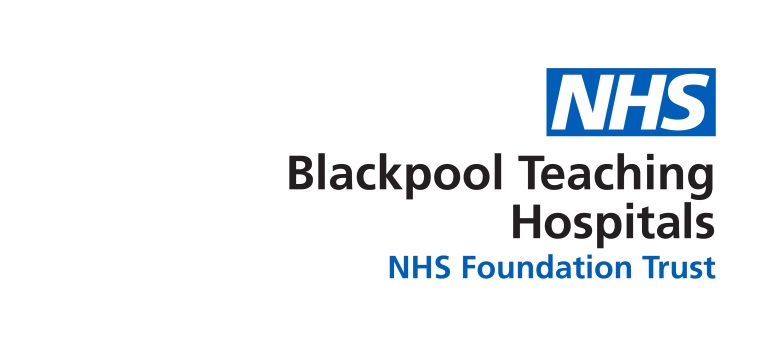 N O T I C E   O F    M E E T I N GThe Annual Members’ Meeting for Blackpool Teaching Hospitals NHS Foundation Trust will be held onThursday 12th October 20231.00 pm – 2.30 pmatBlackpool & the Fylde College, Bispham Campus, Ashfield Road, Blackpool FY2 0HBFor further information or to submit questions please contact the:-Corporate Governance Team on:01253 956361or by email at:bfwh.corporate.governance@nhs.net